Association of Hispanists of Great Britain and Ireland (AHGBI)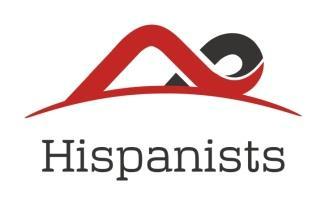 http://www.hispanists.org.uk/AHGBI Annual Conference 2022Monday 11th – Wednesday 13th AprilInstitute of Modern Languages Research School of Advanced Study, University of London Hybrid FormatCALL FOR PAPERS & PANELSGiven current uncertainties surrounding travelling and gatherings due to Covid-19, the Association of Hispanists of Great Britain and Ireland (AHGBI), in conjunction with the local conference organising team at the Institute of Modern Languages Research (IMLR), has made the decision to hold a hybrid conference in 2022. It is expected that our 2022 Annual Conference will comprise of 1 or 2 face-to-face days, with the rest of the conference online. The conference, which will be hosted by the IMLR, will take place from Monday 11th to Wednesday 13th April 2022. Hispanists and all AHGBI members, especially Lusitanists, PGRs and ECAs, are warmly invited to propose the delivery of a paper and/or the organisation of a panel. The AHGBI actively encourages proposals for panels that involve a mixture of career stages, and is keen to encourage within the same panel the participation of retired members of the Association, established scholars in the field, and ECA/PGR speakers. We also welcome other formats, and we encourage members to get in touch with the Conference Secretary with further ideas (please contact Dr Tara Plunkett directly: tara.plunkett@ucd.ie).  Funding for PGRs/ECAs and for Post-PhDs in temporary/pro-rata contracts to subsidise the cost of the conference fee will be available in the form of competitive awards, details of which will be released later in the year. If you are not yet a member of the Association and wish to join, you should contact our Conference Secretary, Dr Tara Plunkett@ tara.plunkett@ucd.ie. For further information see also: https://www.hispanists.org.uk/membership-2/ CALL FOR INDIVIDUAL PAPERS: Deadline: Friday 5th November 2021Proposals in the form of an abstract of up to 200 words are invited for individual papers of 20 minutes on any area of research relating to Iberian and Latin American Studies. Proposals should be submitted via the AHGBI website: https://www.hispanists.org.uk/conference-information-2/2022-imlr/ (individual paper submission). You will receive an acknowledgment of your submission within five working days. If this does not happen, please contact the Conference Secretary, Dr Tara Plunkett, directly: tara.plunkett@ucd.ie. N.B.: When submitting your abstract, please tick the appropriate box stating whether you prefer to present online or face-to-face. CALL FOR PANELS: Deadline: Friday 5th November 2021Panels should normally consist of either three or four papers of 20 minutes, on any area of research relating to Iberian and Latin American Studies. We are also open to considering alternative formats, providing that the overall time limit is not exceeded. To propose a panel –in any format–, the panel convenor will need to provide the proposed title of the panel, the name of the person who will chair the panel, the names of the speakers, the titles of their papers and an abstract for each paper (in one Word document). This information can be submitted here: https://www.hispanists.org.uk/conference-information-2/2022-imlr/ (conference panel submission). The convenor will receive an acknowledgment of their submission within five working days. If this does not happen, the convenor should contact the Conference Secretary, Dr Tara Plunkett, directly: tara.plunkett@ucd.ie. It is the panel convenor’s responsibility to ensure that the members of the panel are kept informed of all conference details and developments. The AHGBI forms part of the REAH, a network of European Associations established in 2014, and in order to promote the network and facilitate collaboration there will be a ‘REAH panel’ at the conference. Proposals for a REAH panel –led by a member of the AHGBI, and constituted by members from some of our fellow European Associations of Hispanists- should be submitted via the AHGBI website (https://www.hispanists.org.uk/conference-information-2/), indicating very clearly that the submission is for a REAH panel. Reduced rate fees (same as postgraduates/retired members) will be offered to European colleagues who form part of the panel. There will only be space for one panel, therefore colleagues should ensure when making a proposal that European colleagues have confirmed their ability to attend. N.B.: When submitting your panel proposal, please tick the appropriate box stating whether you prefer to present online or face-to-face. 